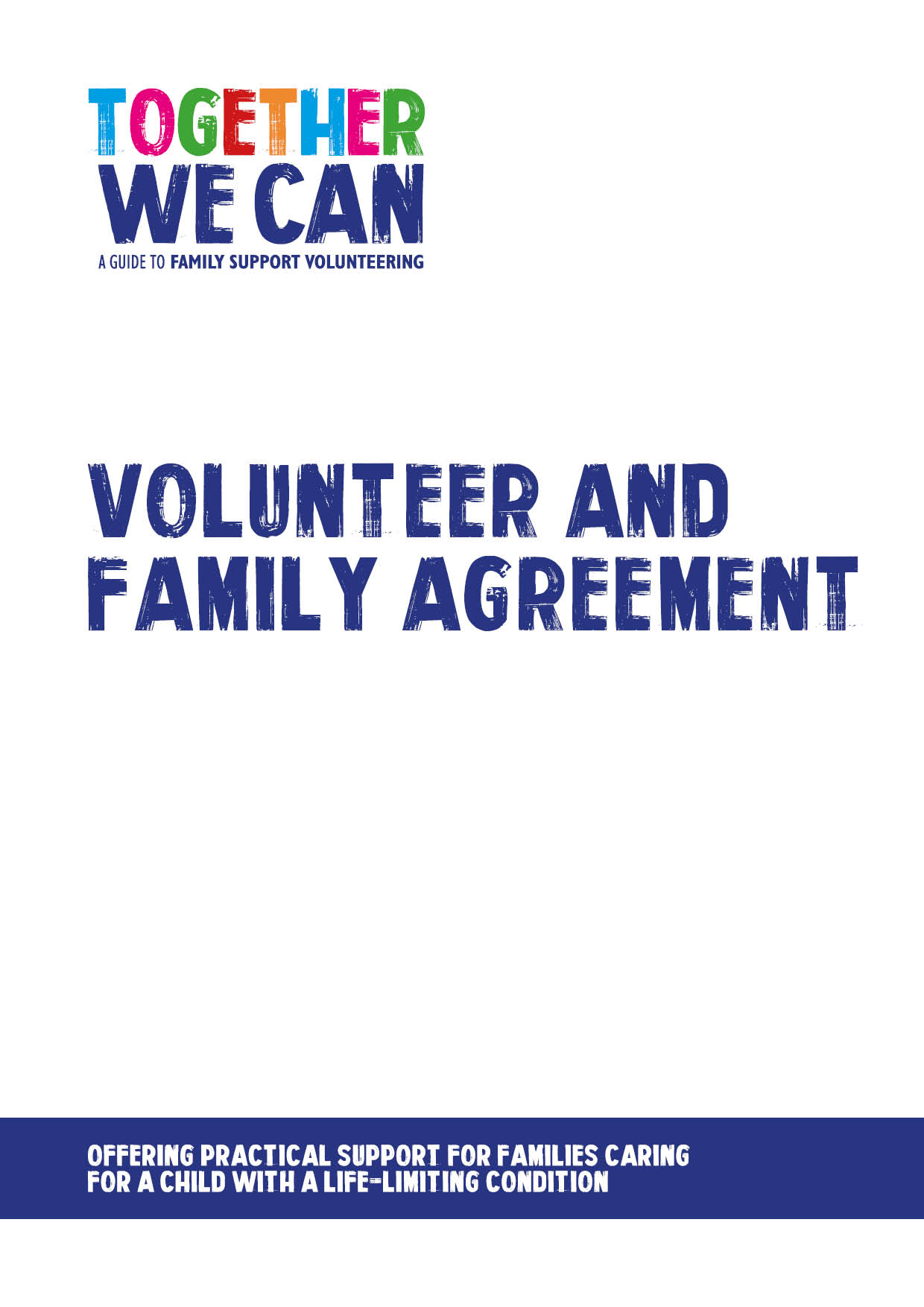 Volunteer and Family Agreement 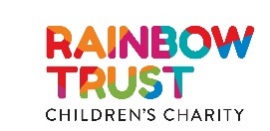 We agree to the following guidelinesThe volunteer is not able to offer any medical or personal care and cannot lift or be left in sole charge of a child who is unwell.The volunteer cannot withdraw money, handle money or deal with family finances in any way.The volunteer is not allowed to take photos, contact the family through Facebook or social media, or pass on personal details.Communication between us will be using the email addresses provided above and if issues arise with this system we will contact the Project ManagerRainbow Trust confirms that all volunteers in this project have full DBS clearances and have undergone appropriate training for their role. They are covered by public liability insurance through Rainbow Trust.Please sign below to state that you have read and agree to the content of this documentParent signature____________________________date__________________________Volunteer signature_________________________date___________________________Please outline below what the volunteer has agreed to do How often will the volunteer visit?Weekly                        fortnightly                         occasionally                  one off Complete this section for regular visits (weekly/fortnightly)Day of the week when the volunteer will visit ___________________Time from __________________ to_____________________Date of first visit______/____/____Complete this section for occasional/one off visitsPlease indicate dates of any planned visits below(The volunteer will be responsible for ensuring the Project Manager is advised of further arrangements made for visits)Email address for contacting the familyVolunteer’s email address – please use How long will the volunteer be supporting you for? (up to 6 months)Date:Expected date of last visit:Date (mm/yy) for  volunteering placement to be reviewed 